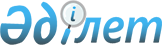 Ұйғыр ауданының 2020-2022 жылдарға арналған бюджеті туралыАлматы облысы Ұйғыр аудандық мәслихатының 2019 жылғы 27 желтоқсандағы № 6-59-340 шешімі. Алматы облысы Әділет департаментінде 2020 жылы 10 қаңтарда № 5388 болып тіркелді.
      Ескерту. 01.01.2020 бастап қолданысқа енгізіледі - осы шешімнің 7-тармағымен.
      2008 жылғы 4 желтоқсандағы Қазақстан Республикасының Бюджет кодексінің 9-бабының 2-тармағына, "Қазақстан Республикасындағы жергілікті мемлекеттік басқару және өзін-өзі басқару туралы" 2001 жылғы 23 қаңтардағы Қазақстан Республикасы Заңының 6-бабының 1-тармағының 1) тармақшасына сәйкес, Ұйғыр аудандық мәслихаты ШЕШІМ ҚАБЫЛДАДЫ:
      1. 2020-2022 жылдарға арналған аудандық бюджет тиісінше осы шешімнің 1, 2 және 3-қосымшаларына сәйкес, оның ішінде 2020 жылы келесі көлемдерде бекітілсін:
      1) кірістер 12 954 034 мың теңге, соның ішінде:
      салықтық түсімдер 2 101 754 мың теңге;
      салықтық емес түсімдер 7 159 мың теңге;
      негізгі капиталды сатудан түсетін түсімдер 41 378 мың теңге;
      трансферттер түсімі 10 803 743 мың теңге, оның ішінде: 
      төмен тұрған мемлекеттiк басқару органдарынан трансферттер 7 691 мың теңге; 
      ағымдағы нысаналы трансферттер 5 403 290 мың теңге; 
      нысаналы даму трансферттері 299 258 мың теңге; 
      субвенциялар 5 093 504 мың теңге;
      2) шығындар 14 186 286 мың теңге; 
      3) таза бюджеттік кредиттеу 106 578 мың теңге, соның ішінде: 
      бюджеттік кредиттер 135 418 мың теңге; 
      бюджеттік кредиттерді өтеу 28 840 мың теңге;
      4) қаржы активтерімен операциялар бойынша сальдо 0 теңге;
      5) бюджет тапшылығы (профициті) (-) 1 338 830 мың теңге; 
      6) бюджет тапшылығын қаржыландыру (профицитін пайдалану) 1 338 830 мың теңге
      Ескерту. 1 - тармақ жаңа редакцияда – Алматы облысы Ұйғыр аудандық мәслихатының 09.12.2020 № 6-73-416 шешімімен (01.01.2020 бастап қолданысқа енгізіледі).


      2. 2020 жылға арналған аудандық бюджетте аудандық бюджеттен ауылдық округтердің бюджеттеріне берілетін бюджеттік субвенциялар көлемдері 516855 мың теңге сомасында көзделсін, оның ішінде: 
      Шонжы ауылдық округіне 219258 мың теңге;
      Сүмбе ауылдық округіне 25032 мың теңге;
      Қырғызсай ауылдық округіне 20264 мың теңге;
      Үлкен Ақсу ауылдық округіне 28123 мың теңге; 
      Ават ауылдық округіне 19363 мың теңге; 
      Тиірмен ауылдық округіне 23998 мың теңге; 
      Ақтам ауылдық округіне 20743 мың теңге; 
      Дардамты ауылдық округіне 25269 мың теңге; 
      Кетпен ауылдық округіне 23819 мың теңге; 
      Кіші Дихан ауылдық округіне 23559 мың теңге; 
      Қалжат ауылдық округіне 21212 мың теңге; 
      Бахар ауылдық округіне 23640 мың теңге; 
      Тасқарасу ауылдық округіне 19459 мың теңге;
      Шарын ауылдық округіне 23116 мың теңге.
      3. 2020 жылға арналған аудандық бюджетте ауылдық округтердің бюджеттеріне берілетін ағымдағы нысаналы трансферттер көзделгені ескерілсін, оның ішінде:
      мектепке дейінгі білім беру ұйымдарында мемлекеттік білім беру тапсырысын іске асыруға;
      Өңірлерді дамытудың 2025 жылға дейінгі мемлекеттік бағдарламасы шеңберінде өңірлерді экономикалық дамытуға жәрдемдесу бойынша шараларды іске асыруға ауылдық елді мекендерді жайластыруды шешуге арналған іс-шараларды іске асыруға.
      Көрсетілген трансферттерді ауылдық округтердің бюджеттеріне бөлу Ұйғыр ауданы әкімдігінің қаулысы негізінде айқындалады.
      4. Ауданның жергілікті атқарушы органының 2020 жылға арналған резерві 54 025 мың теңге сомасында бекітілсін.
      Ескерту. 4 - тармаққа өзгеріс енгізілді – Алматы облысы Ұйғыр аудандық мәслихатының 10.11.2020 № 6-71-403 шешімімен (01.01.2020 бастап қолданысқа енгізіледі).


      5. 2020 жылға арналған аудандық бюджетті атқару процесінде секвестрлеуге жатпайтын аудандық бюджеттік бағдарламалардың (кіші бағдарламалардың) тізбесі осы шешімнің 4-қосымшасына сәйкес белгіленсін.
      2020 жылға арналған ауылдық округтердің бюджеттерін атқару процесінде осы шешімнің 5-қосымшасына сәйкес жергілікті бюджеттік бағдарламалар секвестрлеуге жатпайтын деп белгіленсін.
      6. Осы шешімнің орындалуын бақылау Ұйғыр аудандық мәслихатының "Бюджет, экономикалық даму, өнеркәсіп, көлік, құрылыс, байланыс, сауда, туризм және тұрғын үй мәселелері жөніндегі" тұрақты комиссиясына жүктелсін.
      7. Осы шешім 2020 жылдың 1 қаңтарынан бастап қолданысқа енгізіледі. 2020 жылға арналған Ұйғыр ауданының бюджеті
      Ескерту. 1 - қосымша жаңа редакцияда – Алматы облысы Ұйғыр аудандық мәслихатының 09.12.2020 № 6-73-416 шешімімен (01.01.2020 бастап қолданысқа енгізіледі). 2021 жылға арналған Ұйғыр ауданының бюджеті 2022 жылға арналған Ұйғыр ауданының бюджеті 2020 жылға арналған аудандық бюджетті атқару процесінде секвестрлеуге жатпайтын аудандық бюджеттік бағдарламалардың тізбесі Жергілікті өзін-өзі басқару органдарына берілетін трансферттерді бөлу
					© 2012. Қазақстан Республикасы Әділет министрлігінің «Қазақстан Республикасының Заңнама және құқықтық ақпарат институты» ШЖҚ РМК
				
      Ұйғыр аудандық мәслихатының

      сессия төрағасы

Б. Атагелдиев

      Ұйғыр аудандық мәслихатының

      хатшысы

Н. Есжан
Ұйғыр аудандық мәслихатының 2019 жылғы 27 желтоқсандағы шешіміне 1-қосымша
Санаты
Санаты
Сыныбы
Сыныбы
Сомасы
Iшкi сыныбы 
Iшкi сыныбы 
(мың
Атауы
I. Кiрiстер
12 954 034
1
Салықтық түсімдер
2 101 754
01
Табыс салығы
47 095
1
Мұнай секторы ұйымдарынан түсетін түсімдерді қоспағанда, заңды тұлғалардан алынатын корпоративтік табыс салығы
47 095
03
Әлеуметтiк салық
578 901
1
Әлеуметтiк салық
578 901
04
Меншiкке салынатын салықтар
1 454 815
1
Мүлiкке салынатын салықтар
1 452 815
5
Бірыңғай жер салығы
2 000
05
Тауарларға, жұмыстарға және қызметтерге салынатын iшкi салықтар
14 463
2
Акциздер
5 200
3
Табиғи және басқа да ресурстарды пайдаланғаны үшiн түсетiн түсiмдер
4 600
4
Кәсiпкерлiк және кәсiби қызметтi жүргiзгенi үшiн алынатын алымдар
4 529
5
Ойын бизнесіне салық 
134
08
Заңдық маңызы бар әрекеттерді жасағаны және (немесе) оған уәкілеттігі бар мемлекеттік органдар немесе лауазымды адамдар құжаттар бергені үшін алынатын міндетті төлемдер
6 480
1
Мемлекеттік баж
6 480
2
Салықтық емес түсiмдер
7 159
01
Мемлекеттік меншіктен түсетін кірістер
2 374
5
Мемлекет меншігіндегі мүлікті жалға беруден түсетін кірістер
2 335
7
Мемлекеттік бюджеттен берілген кредиттер бойынша сыйақылар
39
06
Басқа да салықтық емес түсiмдер
4 785
1
Басқа да салықтық емес түсiмдер
4 785
3
Негізгі капиталды сатудан түсетін түсімдер
41 378
01
Мемлекеттік мекемелерге бекітілген мемлекеттік мүлікті сату
1 370
1
Мемлекеттік мекемелерге бекітілген мемлекеттік мүлікті сату
1 370
03
Жердi және материалдық емес активтердi сату
40 008
1
Жерді сату
40 008
4
Трансферттердің түсімдері
10 803 743
01
Төмен тұрған мемлекеттiк басқару органдарынан трансферттер 
7 691
3
Аудандық маңызы бар қалалардың, ауылдардың, кенттердің, аулдық округтардың бюджеттерінен трансферттер
7 691
02
Мемлекеттiк басқарудың жоғары тұрған органдарынан түсетiн трансферттер
10 796 052
2
Облыстық бюджеттен түсетiн трансферттер
10 796 052
Функционалдық топ
Функционалдық топ
Функционалдық топ
Функционалдық топ
Функционалдық топ
Сомасы

(мың теңге)
Кiшi функция
Кiшi функция
Кiшi функция
Кiшi функция
Сомасы

(мың теңге)
Бағдарлама әкiмшiлiгi
Бағдарлама әкiмшiлiгi
Бағдарлама әкiмшiлiгi
Сомасы

(мың теңге)
Бағдарлама
Бағдарлама
Сомасы

(мың теңге)
Атауы
 II. Шығындар
14 186 286
01
Жалпы сипаттағы мемлекеттiк қызметтер 
309 907
1
Мемлекеттiк басқарудың жалпы функцияларын орындайтын өкiлдi, атқарушы және басқа органдар
260 358
112
Аудан (облыстық маңызы бар қала) мәслихатының аппараты
23 469
001
Аудан (облыстық маңызы бар қала) мәслихатының қызметiн қамтамасыз ету жөніндегі қызметтер
23 241
003
Мемлекеттiк органның күрделі шығыстары
228
122
Аудан (облыстық маңызы бар қала) әкiмiнiң аппараты
236 889
001
Аудан (облыстық маңызы бар қала) әкiмiнiң қызметiн қамтамасыз ету жөніндегі қызметтер
121 560
003
Мемлекеттiк органның күрделі шығыстары
38 573
113
Жергілікті бюджеттерден берілетін ағымдағы нысаналы трансферттер
76 756
2
Қаржылық қызмет
23 067
452
Ауданның (облыстық маңызы бар қаланың) қаржы бөлiмi
23 067
001
Ауданның (облыстық манызы бар қаланың) бюджетiн орындау және коммуналдық меншiгiн басқару саласындағы мемлекеттiк саясатты iске асыру жөнiндегi қызметтер
18 456
003
Салық салу мақсатында мүлікті бағалауды жүргізу
1 267
010
Жекешелендіру, коммуналдық меншікті басқару, жекешелендіруден кейінгі қызмет және осыған байланысты дауларды реттеу
2 234
018
Мемлекеттiк органның күрделі шығыстары
1 110
5
Жоспарлау және статистикалық қызмет
26 482
453
Ауданның (облыстық маңызы бар қаланың) экономика және бюджеттiк жоспарлау бөлiмi
26 482
001
Экономикалық саясатты, мемлекеттік жоспарлау жүйесін қалыптастыру және дамыту саласындағы мемлекеттік саясатты іске асыру жөніндегі қызметтер
26 102
004
Мемлекеттiк органның күрделі шығыстары
380
02
Қорғаныс
69 143
1
Әскери мұқтаждар
15 224
122
Аудан (облыстық маңызы бар қала) әкiмiнiң аппараты
15 224
005
Жалпыға бiрдей әскери мiндетті атқару шеңберіндегі іс-шаралар
15 224
2
Төтенше жағдайлар жөніндегі жұмыстарды ұйымдастыру
53 919
122
Аудан (облыстық маңызы бар қала) әкiмiнiң аппараты
53 919
006
Аудан (облыстық маңызы бар қала) ауқымындағы төтенше жағдайлардың алдын алу және оларды жою
3 237
007
Аудандық (қалалық) ауқымдағы дала өрттерінің, сондай-ақ мемлекеттік өртке қарсы қызмет органдары құрылмаған елді мекендерде өрттердің алдын алу және оларды сөндіру жөніндегі іс-шаралар
50 682
03
Қоғамдық тәртіп, қауіпсіздік, құқықтық, сот, қылмыстық-атқару қызметі 
15 268
9
Қоғамдық тәртіп және қауіпсіздік саласындағы басқа да қызметтер
15 268
485
Ауданның (облыстық маңызы бар қаланың) жолаушылар көлiгi және автомобиль жолдары бөлiмi
15 268
021
Елдi мекендерде жол қозғалысы қауіпсіздігін қамтамасыз ету
15 268
04
Бiлiм беру
9 028 956
1
Мектепке дейiнгi тәрбие және оқыту
575 618
464
Ауданның (облыстық маңызы бар қаланың) бiлiм бөлімі
573 080
040
Мектепке дейінгі білім беру ұйымдарында мемлекеттік білім беру тапсырысын іске асыруға
573 080
467
Ауданның (облыстық маңызы бар қаланың) құрылыс бөлімі
2 538
024
Бастауыш, негізгі орта және жалпы орта білім беру объектілерін салу және реконструкциялау
2 538
2
Бастауыш, негiзгi орта және жалпы орта бiлiм беру
7 546 633
464
Ауданның (облыстық маңызы бар қаланың) бiлiм бөлiмi
7 446 568 
003
Жалпы бiлiм беру 
7 446 568
465
Ауданның (облыстық маңызы бар қаланың) дене шынықтыру және спорт бөлiмi
100 065
017
Балалар мен жасөспірімдерге спорт бойынша қосымша білім беру
100 065
9
Білім беру саласындағы өзге де қызметтер
906 705
464
Ауданның (облыстық маңызы бар қаланың) бiлiм бөлiмi
906 705
001
Жергілікті деңгейде білім беру саласындағы мемлекеттік саясатты іске асыру жөніндегі қызметтер
19 250
004
Ауданның (облыстық маңызы бар қаланың) мемлекеттік білім беру мекемелерінде білім беру жүйесін ақпараттандыру
20 700
005
Ауданның (облыстық маңызы бар қаланың) мемлекеттік білім беру мекемелер үшін оқулықтар мен оқу-әдiстемелiк кешендерді сатып алу және жеткізу
104 772
012
Мемлекеттiк органның күрделі шығыстары
7 090
015
Жетім баланы (жетім балаларды) және ата-аналарының қамқорынсыз қалған баланы (балаларды) күтіп ұстауға қамқоршыларға (қорғаншыларға) ай сайынға ақшалай қаражат төлемі
10 211
067
Ведомстволық бағыныстағы мемлекеттік мекемелер мен ұйымдардың күрделі шығыстары
632 093
113
Жергілікті бюджеттерден берілетін ағымдағы нысаналы трансферттер
112 589
06
Әлеуметтiк көмек және әлеуметтiк қамсыздандыру
1 351 964
1
Әлеуметтiк қамсыздандыру
593 743
451
Ауданның (облыстық маңызы бар қаланың) жұмыспен қамту және әлеуметтiк бағдарламалар бөлiмi
593 743
005
Мемлекеттiк атаулы әлеуметтiк көмек
593 743
2
Әлеуметтiк көмек
701 589
451
Ауданның (облыстық маңызы бар қаланың) жұмыспен қамту және әлеуметтiк бағдарламалар бөлiмi
701 589
002
Жұмыспен қамту бағдарламасы
391 661
004
Ауылдық жерлерде тұратын денсаулық сақтау, білім беру, әлеуметтік қамтамасыз ету, мәдениет, спорт және ветеринар мамандарына отын сатып алуға Қазақстан Республикасының заңнамасына сәйкес әлеуметтік көмек көрсету
45 738
006
Тұрғын үйге көмек көрсету
14 785
007
Жергiлiктi өкiлеттi органдардың шешiмi бойынша мұқтаж азаматтардың жекелеген топтарына әлеуметтiк көмек 
43 321
010
Үйден тәрбиеленіп оқытылатын мүгедек балаларды материалдық қамтамасыз ету
6 297
014
Мұқтаж азаматтарға үйде әлеуметтiк көмек көрсету
93 431
017
Оңалтудың жеке бағдарламасына сәйкес мұқтаж мүгедектердi мiндеттi гигиеналық құралдармен қамтамасыз ету, қозғалуға қиындығы бар бірінші топтағы мүгедектерге жеке көмекшінің және есту бойынша мүгедектерге қолмен көрсететiн тіл маманының қызметтерін ұсыну 
49 909
023
Жұмыспен қамту орталықтарының қызметін қамтамасыз ету
56 447
9
Әлеуметтiк көмек және әлеуметтiк қамтамасыз ету салаларындағы өзге де қызметтер
56 632
451
Ауданның (облыстық маңызы бар қаланың) жұмыспен қамту және әлеуметтiк бағдарламалар бөлiмi
53 287
001
Жергiлiктi деңгейде халық үшін әлеуметтік бағдарламаларды жұмыспен қамтуды қамтамасыз етуді iске асыру саласындағы мемлекеттiк саясатты iске асыру жөнiндегi қызметтер
34 166
011
Жәрдемақыларды және басқа да әлеуметтiк төлемдердi есептеу, төлеу мен жеткiзу бойынша қызметтерге ақы төлеу
9 551
021
Мемлекеттiк органның күрделі шығыстары
2 870
050
Қазақстан Республикасында мүгедектердің құқықтарын қамтамасыз ету және өмір сүру сапасын жақсарту 
6 700
487
Ауданның (облыстық маңызы бар қаланың) тұрғын үй-коммуналдық шаруашылық және тұрғын үй инспекция бөлімі
3 345
094
Әлеуметтік көмек ретінде тұрғын үй сертификаттарын беру 
3 345
07
Тұрғын үй - коммуналдық шаруашылық
1 029 446
1
Тұрғын үй шаруашылығы
138 237
467
Ауданның (облыстық маңызы бар қаланың) құрылыс бөлімі
15 668
003
Коммуналдық тұрғын үй қорының тұрғын үйін жобалау және (немесе) салу, реконструкциялау
11 700
004
Инженерлік- коммуникациялық инфрақұрылымды жобалау, дамыту және (немесе) жайластыру
3 968
487
Ауданның (облыстық маңызы бар қаланың) тұрғын үй - коммуналдық шаруашылық және тұрғын үй инспекциясы бөлiмi
122 569
001
Тұрғын үй-коммуналдық шаруашылық және тұрғын үй қоры саласында жергілікті деңгейде мемлекеттік саясатты іске асыру бойынша қызметтер
18 717
003
Мемлекеттiк органның күрделі шығыстары
282
006
Азаматтардың жекелеген санаттарын тұрғын үймен қамтамасыз ету
12 000
032
Ведомстволық бағыныстағы мемлекеттік мекемелер мен ұйымдардың күрделі шығыстары
25 600
070
Қазақстан Республикасында төтенше жағдай режимінде коммуналдық қызметтерге ақы төлеу бойынша халықтың төлемдерін өтеу
65 970
2
Коммуналдық шаруашылық
778 759
467
Ауданның (облыстық маңызы бар қаланың) құрылыс бөлімі
9 478
005
Коммуналдық шаруашылығын дамыту
9 478
487
Ауданның (облыстық маңызы бар қаланың) тұрғын үй - коммуналдық шаруашылық және тұрғын үй инспекциясы бөлiмi
769 281
016
Сумен жабдықтау және су бұру жүйесінің жұмыс істеуі
37 349
029
Сумен жабдықтау және су бұру жүйелерін дамыту
731 932
3
Елді мекендерді абаттандыру
112 450
487
Ауданның (облыстық маңызы бар қаланың) тұрғын үй - коммуналдық шаруашылық және тұрғын үй инспекциясы бөлiмi
112 450
025
Елдi мекендердегі көшелердi жарықтандыру
10 311
030
Елді мекендерді абаттандыру және көгалдандыру
102 139
08
Мәдениет, спорт, туризм және ақпараттық кеңiстiк 
688 883
1
Мәдениет саласындағы қызмет
221 841
455
Ауданның (облыстық маңызы бар қаланың) мәдениет және тілдерді дамыту бөлiмi
221 841
003
Мәдени-демалыс жұмысын қолдау
221 841
2
Спорт
22 163
465
Ауданның (облыстық маңызы бар қаланың) дене шынықтыру және спорт бөлiмi
22 163
001
Жергілікті деңгейде дене шынықтыру және спорт саласындағы мемлекеттік саясатты іске асыру жөніндегі қызметтер
8 132
004
Мемлекеттiк органның күрделі шығыстары
570
006
Аудандық (облыстық маңызы бар қалалық) деңгейде спорттық жарыстар өткiзу
389
007
Әртүрлі спорт түрлері бойынша аудан (облыстық маңызы бар қала) құрама командаларының мүшелерін дайындау және олардың облыстық спорт жарыстарына қатысуы
2 072
032
Ведомстволық бағыныстағы мемлекеттік мекемелер мен ұйымдардың күрделі шығыстары
11 000
3
Ақпараттық кеңiстiк
88 663
455
Ауданның (облыстық маңызы бар қаланың) мәдениет және тілдерді дамыту бөлiмi
78 289
006
Аудандық (қалалық) кiтапханалардың жұмыс iстеуі 
77 697
007
Мемлекеттік тілді және Қазақстан халықтарының басқа да тілдерін дамыту
592
456
Ауданның (облыстық маңызы бар қаланың) ішкі саясат бөлiмi
10 374
002
Мемлекеттік ақпараттық саясат жүргізу жөніндегі қызметтер
10 374
9
Мәдениет спорт, туризм және ақпараттық кеңiстiктi ұйымдастыру жөнiндегi өзге де қызметтер
356 216
455
Ауданның (облыстық маңызы бар қаланың) мәдениет және тілдерді дамыту бөлiмi
334 917
001
Жергiлiктi деңгейде тiлдердi және мәдениеттi дамыту саласындағы мемлекеттiк саясатты iске асыру жөнiндегi қызметтер
8 649
010
Мемлекеттiк органның күрделі шығыстары
570
032
Ведомстволық бағыныстағы мемлекеттік мекемелер мен ұйымдардың күрделі шығыстары
325 698
456
Ауданның (облыстық маңызы бар қаланың) ішкі саясат бөлiмi
21 299
001
Жергілікті деңгейде ақпарат, мемлекеттілікті нығайту және азаматтардың әлеуметтік сенімділігін қалыптастыру саласында мемлекеттік саясатты іске асыру жөніндегі қызметтер
20 729
006
Мемлекеттiк органның күрделі шығыстары
570
10
Ауыл, су, орман, балық шаруашылығы, ерекше қорғалатын табиғи аумақтар, қоршаған ортаны және жануарлар дүниесiн қорғау, жер қатынастары
67 661
1
Ауыл шаруашылығы
28 323
462
Ауданның (облыстық маңызы бар қаланың) ауыл шаруашылығы бөлiмi
26 794
001
Жергілікті деңгейде ауыл шаруашылығы саласындағы мемлекеттік саясатты іске асыру жөніндегі қызметтер
24 658
006
Мемлекеттiк органның күрделі шығыстары
2 136
473
Ауданның (облыстық маңызы бар қаланың) ветеринария бөлiмi
1 529
001
Жергілікті деңгейде ветеринария саласындағы мемлекеттік саясаты іске асыру жөніндегі қызметтер
1 529
6
Жер қатынастары 
16 983
463
Ауданның (облыстық маңызы бар қаланың) жер қатынастары бөлiмi
16 983
001
Аудан (облыстық маңызы бар қала) аумағында жер қатынастарын реттеу саласындағы мемлекеттік саясатты іске асыру жөніндегі қызметтер
11 692
004
Жердi аймақтарға бөлу жөнiндегi жұмыстарды ұйымдастыру
4 817
007
Мемлекеттік органның күрделі шығыстары
474
9
Ауыл, су, орман, балық шаруашылығы,қоршаған ортаны қорғау және жер қатынастары саласындағы басқа да қызметтер
22 355
453
Ауданның (облыстық маңызы бар қаланың) экономика және бюджеттiк жоспарлау бөлiмi
22 355
099
Мамандарға әлеуметтік қолдау көрсету жөніндегі шараларды іске асыру
22 355
11
Өнеркәсіп, сәулет, қала құрылысы және құрылыс қызметі
24 470
2
Сәулет, қала құрылысы және құрылыс қызметі
24 470
467
Ауданның (облыстық маңызы бар қаланың) құрылыс бөлімі
10 981
001
Жергілікті деңгейде құрылыс саласындағы мемлекеттік саясатты іске асыру жөніндегі қызметтер
10 551
017
Мемлекеттiк органның күрделі шығыстары
430
468
Ауданның (облыстық маңызы бар қаланың) сәулет және қала құрылысы бөлімі
13 489
001
Жергілікті деңгейде сәулет және қала құрылысы саласындағы мемлекеттік саясатты іске асыру жөніндегі қызметтер
12 119
004
Мемлекеттiк органның күрделі шығыстары
2 270
12
Көлік және коммуникация
623 811
1
Автомобиль көлігі
553 923
485
Ауданның (облыстық маңызы бар қаланың) жолаушылар көлiгi және автомобиль жолдары бөлiмi
553 923
023
Автомобиль жолдарының жұмыс істеуін қамтамасыз ету
4 000
045
Аудандық маңызы бар автомобиль жолдарын және елді-мекендердің көшелерін күрделі және орташа жөндеу
549 923
9
Көлік және коммуникациялар саласындағы өзге де қызметтер
69 888
485
Ауданның (облыстық маңызы бар қаланың) жолаушылар көлiгi және автомобиль жолдары бөлiмi
69 888
001
Жергілікті деңгейде жолаушылар көлігі және автомобиль жолдары саласындағы мемлекеттік саясатты іске асыру жөніндегі қызметтер
9 981
003
Мемлекеттiк органның күрделі шығыстары
488
113
Жергілікті бюджеттерден берілетін ағымдағы нысаналы трансферттер
59 419
13
Басқалар
424 653
3
Кәсiпкерлiк қызметтi қолдау және бәсекелестікті қорғау
8 977
469
Ауданның (облыстық маңызы бар қаланың) кәсіпкерлік бөлiмi
8 977
001
Жергілікті деңгейде кәсіпкерлік дамыту саласындағы мемлекеттік саясатты іске асыру жөніндегі қызметтер
8 407
004
Мемлекеттiк органның күрделі шығыстары
570
9
Басқалар
415 676
452
Ауданның (облыстық маңызы бар қаланың) қаржы бөлiмi
54 025
012
Ауданның (облыстық маңызы бар қаланың) жергілікті атқарушы органының резерві 
54 025
455
Ауданның (облыстық маңызы бар қаланың) мәдениет және тілдерді дамыту бөлімі
12 000
052
"Ауыл-Ел бесігі" жобасы шеңберінде ауылдық елді мекендердегі әлеуметтік және инженерлік инфрақұрылым бойынша іс-шараларды іске асыру
12 000
485
Ауданның (облыстық маңызы бар қаланың) жолаушылар көлігі және автомобиль жолдары бөлімі
349 651
052
Ауыл-Ел бесігі" жобасы шеңберінде ауылдық елді мекендердегі әлеуметтік және инженерлік инфрақұрылым бойынша іс-шараларды іске асыру
349 651
14
Борышқа қызмет көрсету
39
1
Борышқа қызмет көрсету
39
452
Ауданның (облыстық маңызы бар қаланың) қаржы бөлімі
39
013
Жергілікті атқарушы органдардың облыстық бюджеттен қарыздар бойынша сыйақылар мен өзге де төлемдерді төлеу бойынша борышына қызмет көрсету
39
15
Трансферттер
552 085
1
Трансферттер
552 085
452
Ауданның (облыстық маңызы бар қаланың) қаржы бөлімі
552 085
006
Пайдаланылмаған (толық пайдаланылмаған) нысаналы трансферттерді қайтару
1 618
024
Заңнаманы өзгертуге байланысты жоғары тұрған бюджеттің шығындарын өтеуге төменгі тұрған бюджеттен ағымдағы нысаналы трансферттер
29 715
038
Субвенциялар
516 855
054
Қазақстан Республикасының Ұлттық қорынан берілетін нысаналы трансферт есебінен республикалық бюджеттен бөлінген пайдаланылмаған (түгел пайдаланылмаған) нысаналы трансферттердің сомасын қайтару
3 897
III.
Таза бюджеттік кредиттеу
106 578
Бюджеттік кредиттер
135 418
10
Ауыл, су, орман, балық шаруашылығы, ерекше қорғалатын табиғи аумақтар, қоршаған ортаны және жануарлар дүниесiн қорғау, жер қатынастары
135 418
9
Ауыл, су, орман, балық шаруашылығы, қоршаған ортаны қорғау және жер қатынастары саласындағы басқа да қызметтер
135 418
453
Ауданның (облыстық маңызы бар қаланың) экономика және бюджеттiк жоспарлау бөлiмi
135 418
006
Мамандарды әлеуметтік қолдау шараларын іске асыру үшін бюджеттік кредиттер
135 418
Санаты
Санаты
Санаты
Санаты
Санаты
Сомасы

(мың теңге)
Сыныбы
Сыныбы
Сыныбы
Сыныбы
Сомасы

(мың теңге)
Ішкі сыныбы
Ішкі сыныбы
Ішкі сыныбы
Ішкі сыныбы
Сомасы

(мың теңге)
 

Атауы
 

Атауы
5
Бюджеттік кредиттерді өтеу
Бюджеттік кредиттерді өтеу
28 840
01
Бюджеттік кредиттерді өтеу
28 840
1
Мемлекеттік бюджеттен берілген бюджеттік кредиттерді өтеу
28 840
13
Жеке тұлғаларға жергілікті бюджеттен берілген бюджеттік кредиттерді өтеу
28 840
Санаты
Санаты
Санаты
Санаты
Сумма (тысяч тенге)
Сыныбы
Сыныбы
Сыныбы
Сыныбы
Сумма (тысяч тенге)
Бюджеттік бағдарламалардың әкімшісі
Бюджеттік бағдарламалардың әкімшісі
Бюджеттік бағдарламалардың әкімшісі
Сумма (тысяч тенге)
Ішкі сыныбы
Ішкі сыныбы
Сумма (тысяч тенге)
Атауы
Сумма (тысяч тенге)
1
2
3
4
5
IV.Қаржы активтерімен жасалатын операциялар бойынша сальдо
0
Санаты
Санаты
Санаты
Санаты
Сумма (тысяч тенге)
Сыныбы
Сыныбы
Сыныбы
Сумма (тысяч тенге)
Ішкі сыныбы
Ішкі сыныбы
Сумма (тысяч тенге)
Атауы
Сумма (тысяч тенге)
 V.
Бюджет тапшылығы (профициті
-1 338 830
 VI.
Бюджет тапшылығын қаржыландыру (профицитін пайдалану)
1 338 830
7
Қарыздар түсімі
1 292 346
01
Мемлекеттік ішкі қарыздар
1 292 346
2
Қарыз алу келісім-шарттары
1 292 346
8
Бюджет қаражаттарының пайдаланылатын қалдықтары
75 324
01
Бюджет қаражаты қалдықтары
75 324
 1
Бюджет қаражатының бос қалдықтары
75 324
Санаты
Санаты
Санаты
Санаты
Сумма (тысяч тенге)
Сыныбы
Сыныбы
Сыныбы
Сыныбы
Сумма (тысяч тенге)
Бюджеттік бағдарламалардың әкімшісі
Бюджеттік бағдарламалардың әкімшісі
Бюджеттік бағдарламалардың әкімшісі
Сумма (тысяч тенге)
Ішкі сыныбы
Ішкі сыныбы
Сумма (тысяч тенге)
Атауы
Сумма (тысяч тенге)
16
Қарыздарды өтеу
28 840
1
Қарыздарды өтеу
28 840
452
Ауданның (облыстық маңызы бар қаланың) қаржы бөлімі
28 840
008
Жергілікті атқарушы органның жоғары тұрған бюджет алдындағы борышын өтеу
28 840Ұйғыр аудандық мәслихатының 2019 жылғы 27 желтоқсандағы № 6-59-340 шешіміне 2-қосымша
Санаты
Атауы
Атауы
Атауы
Сомасы 

(мың теңге)
Сыныбы
Сыныбы
Сыныбы
Сомасы 

(мың теңге)
Ішкі сыныбы
Ішкі сыныбы
Сомасы 

(мың теңге)
I. Кiрiстер
14 420 288
1
Салықтық түсімдер
2 397 477
01
Табыс салығы
11 489
1
Мұнай секторы ұйымдарынан түсетін түсімдерді қоспағанда, заңды тұлғалардан алынатын корпоративтік табыс салығы
11 489
03
Әлеуметтiк салық
525 010
1
Әлеуметтiк салық
525 010
04
Меншiкке салынатын салықтар
2 374 797
1
Мүлiкке салынатын салықтар
2 371 297
3
Елдi мекендердің жерлерiне алынатын жер салығын қоспағанда, жер салығы
0
5
Бірыңғай жер салығы
3 500
05
Тауарларға, жұмыстарға және қызметтерге салынатын iшкi салықтар
13 400
2
Акциздер
5 900
3
Табиғи және басқа да ресурстарды пайдаланғаны үшiн түсетiн түсiмдер
4 800
4
Кәсiпкерлiк және кәсiби қызметтi жүргiзгенi үшiн алынатын алымдар
1 800
5
Құмар ойын бизнеске салық
900
08
Заңдық маңызы бар әрекеттерді жасағаны және (немесе) оған уәкілеттігі бар мемлекеттік органдар немесе лауазымды адамдар құжаттар бергені үшін алынатын міндетті төлемдер
9 280
1
Мемлекеттік баж
9 280
2
Салықтық емес түсiмдер
19 235
01
Мемлекеттік меншіктен түсетін кірістер
4 235
5
Мемлекет меншігіндегі мүлікті жалға беруден түсетін кірістер
4 235
06
Басқа да салықтық емес түсiмдер
15 000
1
Басқа да салықтық емес түсiмдер
15 000
3
Негізгі капиталды сатудан түсетін түсімдер
26 000
03
Жердi және материалдық емес активтердi сату
26 000
1
Жерді сату
26 000
4
Трансферттердің түсімдері
11 977 576
01
Төмен тұрған мемлекеттiк басқару органдарынан трансферттер 
0
3
Аудандық маңызы бар қалалардың, ауылдардың, кенттердің, аулдық округтардың бюджеттерінен трансферттер
0
02
Мемлекеттiк басқарудың жоғары тұрған органдарынан түсетiн трансферттер
11 977 576
2
Облыстық бюджеттен түсетiн трансферттер
11 977 576
Функционалдық топ
Функционалдық топ
Функционалдық топ
Функционалдық топ
Функционалдық топ
Сомасы

(мың теңге)
Кiшi функция
Кiшi функция
Кiшi функция
Кiшi функция
Сомасы

(мың теңге)
Бағдарлама әкiмшiлiгi
Бағдарлама әкiмшiлiгi
Бағдарлама әкiмшiлiгi
Сомасы

(мың теңге)
Бағдарлама
Бағдарлама
Сомасы

(мың теңге)
Атауы
Сомасы

(мың теңге)
 II. Шығындар
10 420 288
01
Жалпы сипаттағы мемлекеттiк қызметтер 
232 249
1
Мемлекеттiк басқарудың жалпы функцияларын орындайтын өкiлдi, атқарушы және басқа органдар
187 766
112
Аудан (облыстық маңызы бар қала) мәслихатының аппараты
20 845
001
Аудан (облыстық маңызы бар қала) мәслихатының қызметiн қамтамасыз ету жөніндегі қызметтер
20845
122
Аудан (облыстық маңызы бар қала) әкiмiнiң аппараты
166 921
001
Аудан (облыстық маңызы бар қала) әкiмiнiң қызметiн қамтамасыз ету жөніндегі қызметтер
106 697
003
Мемлекеттiк органның күрделі шығыстары
9 000
113
Жергілікті бюджеттерден берілетін ағымдағы нысаналы трансферттер
51 224
2
Қаржылық қызмет
21 672
452
Ауданның (облыстық маңызы бар қаланың) қаржы бөлiмi
21 672
001
Ауданның (облыстық манызы бар қаланың) бюджетiн орындау және коммуналдық меншiгiн басқару саласындағы мемлекеттiк саясатты iске асыру жөнiндегi қызметтер
17 594
003
Салық салу мақсатында мүлікті бағалауды жүргізу
1 802
010
Жекешелендіру, коммуналдық меншікті басқару, жекешелендіруден кейінгі қызмет және осыған байланысты дауларды реттеу
2 276
5
Жоспарлау және статистикалық қызмет
22 811
453
Ауданның (облыстық маңызы бар қаланың) экономика және бюджеттiк жоспарлау бөлiмi
22 811
001
Экономикалық саясатты, мемлекеттік жоспарлау жүйесін қалыптастыру және дамыту саласындағы мемлекеттік саясатты іске асыру жөніндегі қызметтер
22 811
02
Қорғаныс
27 961
1
Әскери мұқтаждар
3 962
122
Аудан (облыстық маңызы бар қала) әкiмiнiң аппараты
3 962
005
Жалпыға бiрдей әскери мiндетті атқару шеңберіндегі іс-шаралар
3 962
2
Төтенше жағдайлар жөніндегі жұмыстарды ұйымдастыру
23 999
122
Аудан (облыстық маңызы бар қала) әкiмiнiң аппараты
23 999
007
Аудандық (қалалық) ауқымдағы дала өрттерінің, сондай-ақ мемлекеттік өртке қарсы қызмет органдары құрылмаған елді мекендерде өрттердің алдын алу және оларды сөндіру жөніндегі іс-шаралар
23 999
03
Қоғамдық тәртіп, қауіпсіздік, құқықтық, сот, қылмыстық-атқару қызметі 
1 280
9
Қоғамдық тәртіп және қауіпсіздік саласындағы басқа да қызметтер
1 280
485
Ауданның (облыстық маңызы бар қаланың) жолаушылар көлiгi және автомобиль жолдары бөлiмi
1 280
021
Елдi мекендерде жол қозғалысы қауіпсіздігін қамтамасыз ету
1 280
04
Бiлiм беру
10 535 387
1
Мектепке дейiнгi тәрбие және оқыту
1 000 000
464
Ауданның (облыстық маңызы бар қаланың) бiлiм бөлімі
515598
040
Мектепке дейінгі білім беру ұйымдарында мемлекеттік білім беру тапсырысын іске асыруға
515598
467
Ауданның (облыстық маңызы бар қаланың) құрылыс бөлімі
1 000 000
037
Мектепке дейiнгi тәрбие және оқыту объектілерін салу және реконструкциялау
1 000 000
2
Бастауыш, негiзгi орта және жалпы орта бiлiм беру
7 399 240
464
Ауданның (облыстық маңызы бар қаланың) бiлiм бөлiмi
7 326 738
003
Жалпы бiлiм беру 
7 326 738
465
Ауданның (облыстық маңызы бар қаланың) дене шынықтыру және спорт бөлiмi
72 502
017
Балалар мен жасөспірімдерге спорт бойынша қосымша білім беру
72 502
9
Білім беру саласындағы өзге де қызметтер
1 620 549
464
Ауданның (облыстық маңызы бар қаланың) бiлiм бөлiмi
1 620 549
001
Жергілікті деңгейде білім беру саласындағы мемлекеттік саясатты іске асыру жөніндегі қызметтер
19 033
005
Ауданның (облыстық маңызы бар қаланың) мемлекеттік білім беру мекемелер үшін оқулықтар мен оқу-әдiстемелiк кешендерді сатып алу және жеткізу
112 105
015
Жетім баланы (жетім балаларды) және ата-аналарының қамқорынсыз қалған баланы (балаларды) күтіп ұстауға қамқоршыларға (қорғаншыларға) ай сайынға ақшалай қаражат төлемі
22 544
067
Ведомстволық бағыныстағы мемлекеттік мекемелер мен ұйымдардың күрделі шығыстары
1 346 019
113
Жергілікті бюджеттерден берілетін ағымдағы нысаналы трансферттер
98 699
06
Әлеуметтiк көмек және әлеуметтiк қамсыздандыру
1 542 622
1
Әлеуметтiк қамсыздандыру
1 084 283
451
Ауданның (облыстық маңызы бар қаланың) жұмыспен қамту және әлеуметтiк бағдарламалар бөлiмi
1 084 283
005
Мемлекеттiк атаулы әлеуметтiк көмек
1 084 283
2
Әлеуметтiк көмек
416 573
451
Ауданның (облыстық маңызы бар қаланың) жұмыспен қамту және әлеуметтiк бағдарламалар бөлiмi
416 573
002
Жұмыспен қамту бағдарламасы
73 389
004
Ауылдық жерлерде тұратын денсаулық сақтау, білім беру, әлеуметтік қамтамасыз ету, мәдениет, спорт және ветеринар мамандарына отын сатып алуға Қазақстан Республикасының заңнамасына сәйкес әлеуметтік көмек көрсету
42 682
006
Тұрғын үйге көмек көрсету
47 002
007
Жергiлiктi өкiлеттi органдардың шешiмi бойынша мұқтаж азаматтардың жекелеген топтарына әлеуметтiк көмек 
51 223
010
Үйден тәрбиеленіп оқытылатын мүгедек балаларды материалдық қамтамасыз ету
8 120
014
Мұқтаж азаматтарға үйде әлеуметтiк көмек көрсету
92 500
017
Оңалтудың жеке бағдарламасына сәйкес мұқтаж мүгедектердi мiндеттi гигиеналық құралдармен қамтамасыз ету, қозғалуға қиындығы бар бірінші топтағы мүгедектерге жеке көмекшінің және есту бойынша мүгедектерге қолмен көрсететiн тіл маманының қызметтерін ұсыну 
48 000
023
Жұмыспен қамту орталықтарының қызметін қамтамасыз ету
53 657
9
Әлеуметтiк көмек және әлеуметтiк қамтамасыз ету салаларындағы өзге де қызметтер
41 766
451
Ауданның (облыстық маңызы бар қаланың) жұмыспен қамту және әлеуметтiк бағдарламалар бөлiмi
41 766
001
Жергiлiктi деңгейде халық үшін әлеуметтік бағдарламаларды жұмыспен қамтуды қамтамасыз етуді iске асыру саласындағы мемлекеттiк саясатты iске асыру жөнiндегi қызметтер
26 966
011
Жәрдемақыларды және басқа да әлеуметтiк төлемдердi есептеу, төлеу мен жеткiзу бойынша қызметтерге ақы төлеу
6 900
050
Қазақстан Республикасында мүгедектердің құқықтарын қамтамасыз ету және өмір сүру сапасын жақсарту 
7 900
07
Тұрғын үй - коммуналдық шаруашылық
806 903
1
Тұрғын үй шаруашылығы
13 245
487
Ауданның (облыстық маңызы бар қаланың) тұрғын үй - коммуналдық шаруашылық және тұрғын үй инспекциясы бөлiмi
13 245
001
Тұрғын үй-коммуналдық шаруашылық және тұрғын үй қоры саласында жергілікті деңгейде мемлекеттік саясатты іске асыру бойынша қызметтер
13 245
2
Коммуналдық шаруашылық
793 658
487
Ауданның (облыстық маңызы бар қаланың) тұрғын үй - коммуналдық шаруашылық және тұрғын үй инспекциясы бөлiмi
793 658
029
Сумен жабдықтау және су бұру жүйелерін дамыту
793 658
08
Мәдениет, спорт, туризм және ақпараттық кеңiстiк 
322 048
1
Мәдениет саласындағы қызмет
193 354
455
Ауданның (облыстық маңызы бар қаланың) мәдениет және тілдерді дамыту бөлiмi
193 354
003
Мәдени-демалыс жұмысын қолдау
193 354
2
Спорт
15 046
465
Ауданның (облыстық маңызы бар қаланың) дене шынықтыру және спорт бөлiмi
15 046
001
Жергілікті деңгейде дене шынықтыру және спорт саласындағы мемлекеттік саясатты іске асыру жөніндегі қызметтер
7 491
006
Аудандық (облыстық маңызы бар қалалық) деңгейде спорттық жарыстар өткiзу
407
007
Әртүрлі спорт түрлері бойынша аудан (облыстық маңызы бар қала) құрама командаларының мүшелерін дайындау және олардың облыстық спорт жарыстарына қатысуы
7 148
3
Ақпараттық кеңiстiк
83 689
455
Ауданның (облыстық маңызы бар қаланың) мәдениет және тілдерді дамыту бөлiмi
83 689
006
Аудандық (қалалық) кiтапханалардың жұмыс iстеуі 
82 654
007
Мемлекеттік тілді және Қазақстан халықтарының басқа да тілдерін дамыту
1 035
456
Ауданның (облыстық маңызы бар қаланың) ішкі саясат бөлiмi
12 717
002
Мемлекеттік ақпараттық саясат жүргізу жөніндегі қызметтер
12 717
9
Мәдениет спорт, туризм және ақпараттық кеңiстiктi ұйымдастыру жөнiндегi өзге де қызметтер
29 959
455
Ауданның (облыстық маңызы бар қаланың) мәдениет және тілдерді дамыту бөлiмi
8 653
001
Жергiлiктi деңгейде тiлдердi және мәдениеттi дамыту саласындағы мемлекеттiк саясатты iске асыру жөнiндегi қызметтер
8 653
456
Ауданның (облыстық маңызы бар қаланың) ішкі саясат бөлiмi
21 306
001
Жергілікті деңгейде ақпарат, мемлекеттілікті нығайту және азаматтардың әлеуметтік сенімділігін қалыптастыру саласында мемлекеттік саясатты іске асыру жөніндегі қызметтер
21 306
10
Ауыл, су, орман, балық шаруашылығы, ерекше қорғалатын табиғи аумақтар, қоршаған ортаны және жануарлар дүниесiн қорғау, жер қатынастары
292 575
1
Ауыл шаруашылығы
260 914
462
Ауданның (облыстық маңызы бар қаланың) ауыл шаруашылығы бөлiмi
21 505
001
Жергілікті деңгейде ауыл шаруашылығы саласындағы мемлекеттік саясатты іске асыру жөніндегі қызметтер
21 505
473
Ауданның (облыстық маңызы бар қаланың) ветеринария бөлiмi
239 409
001
Жергілікті деңгейде ветеринария саласындағы мемлекеттік саясаты іске асыру жөніндегі қызметтер
15 067
007
Қаңғыбас иттер мен мысықтарды аулауды және жоюды ұйымдастыру
3 500
008
Алып қойылатын және жойылатын ауру жануарлардың, жануарлардан алынатын өнімдер мен шикізаттың құнын иелеріне өтеу
2 470
010
Ауыл шаруашылығы жануарларын сәйкестендіру жөніндегі іс-шараларды өткізу
14 500
011
Эпизоотияға қарсы іс-шаралар жүргізу
203 872
6
Жер қатынастары 
10 570
463
Ауданның (облыстық маңызы бар қаланың) жер қатынастары бөлiмi
10 570
001
Аудан (облыстық маңызы бар қала) аумағында жер қатынастарын реттеу саласындағы мемлекеттік саясатты іске асыру жөніндегі қызметтер
10 570
9
Ауыл, су, орман, балық шаруашылығы,қоршаған ортаны қорғау және жер қатынастары саласындағы басқа да қызметтер
21 091
453
Ауданның (облыстық маңызы бар қаланың) экономика және бюджеттiк жоспарлау бөлiмi
21 091
099
Мамандарға әлеуметтік қолдау көрсету жөніндегі шараларды іске асыру
21 091
11
Өнеркәсіп, сәулет, қала құрылысы және құрылыс қызметі
19 609
2
Сәулет, қала құрылысы және құрылыс қызметі
19 609
467
Ауданның (облыстық маңызы бар қаланың) құрылыс бөлімі
9 563
001
Жергілікті деңгейде құрылыс саласындағы мемлекеттік саясатты іске асыру жөніндегі қызметтер
9 563
468
Ауданның (облыстық маңызы бар қаланың) сәулет және қала құрылысы бөлімі
10 046
001
Жергілікті деңгейде сәулет және қала құрылысы саласындағы мемлекеттік саясатты іске асыру жөніндегі қызметтер
10 046
12
Көлік және коммуникация
144 779
1
Автомобиль көлігі
136 417
485
Ауданның (облыстық маңызы бар қаланың) жолаушылар көлiгi және автомобиль жолдары бөлiмi
10 000
023
Автомобиль жолдарының жұмыс істеуін қамтамасыз ету
5 000
045
Аудандық маңызы бар автомобиль жолдарын және елді-мекендердің көшелерін күрделі және орташа жөндеу
131 417
9
Көлік және коммуникациялар саласындағы өзге де қызметтер
8 362
485
Ауданның (облыстық маңызы бар қаланың) жолаушылар көлiгi және автомобиль жолдары бөлiмi
8 362
001
Жергілікті деңгейде жолаушылар көлігі және автомобиль жолдары саласындағы мемлекеттік саясатты іске асыру жөніндегі қызметтер
8 362
13
Басқалар
86 479
3
Кәсiпкерлiк қызметтi қолдау және бәсекелестікті қорғау
8 910
469
Ауданның (облыстық маңызы бар қаланың) кәсіпкерлік бөлiмi
8 910
001
Жергілікті деңгейде кәсіпкерлік дамыту саласындағы мемлекеттік саясатты іске асыру жөніндегі қызметтер
8 910
9
Басқалар
77 569
452
Ауданның (облыстық маңызы бар қаланың) қаржы бөлiмi
26 345
012
Ауданның (облыстық маңызы бар қаланың) жергілікті атқарушы органының резерві 
26 345
485
Ауданның (облыстық маңызы бар қаланың) жолаушылар көлігі және автомобиль жолдары бөлімі
51 224
052
Ауыл-Ел бесігі" жобасы шеңберінде ауылдық елді мекендердегі әлеуметтік және инженерлік инфрақұрылым бойынша іс-шараларды іске асыру
51 224
15
Трансферттер
408 396
1
Трансферттер
408 396
452
Ауданның (облыстық маңызы бар қаланың) қаржы бөлімі
408 396
038
Субвенциялар
408 396
III.
Таза бюджеттік кредиттеу
82 454
Бюджеттік кредиттер
111 342
10
Ауыл, су, орман, балық шаруашылығы, ерекше қорғалатын табиғи аумақтар, қоршаған ортаны және жануарлар дүниесiн қорғау, жер қатынастары
111 342
9
Ауыл, су, орман, балық шаруашылығы, қоршаған ортаны қорғау және жер қатынастары саласындағы басқа да қызметтер
111 342
453
Ауданның (облыстық маңызы бар қаланың) экономика және бюджеттiк жоспарлау бөлiмi
111 342
006
Мамандарды әлеуметтік қолдау шараларын іске асыру үшін бюджеттік кредиттер
111 342
Санаты
Санаты
Санаты
Санаты
Санаты
Сомасы

(мың теңге)
Сыныбы Атауы
Сыныбы Атауы
Сыныбы Атауы
Сыныбы Атауы
Сомасы

(мың теңге)
Ішкі сыныбы
Ішкі сыныбы
Ішкі сыныбы
Сомасы

(мың теңге)
5
Бюджеттік кредиттерді өтеу
Бюджеттік кредиттерді өтеу
28 888
01
Бюджеттік кредиттерді өтеу
28 888
1
Мемлекеттік бюджеттен берілген бюджеттік кредиттерді өтеу
28 888
13
Жеке тұлғаларға жергілікті бюджеттен берілген бюджеттік кредиттерді өтеу
28 888
Санаты
Санаты
Санаты
Санаты
Санаты
Сомасы

(мың тенге)
Сыныбы Атауы
Сыныбы Атауы
Сыныбы Атауы
Сыныбы Атауы
Сомасы

(мың тенге)
Ішкі сыныбы
Ішкі сыныбы
Ішкі сыныбы
Сомасы

(мың тенге)
IV.
Қаржы активтерімен жасалатын операциялар бойынша сальдо
0
Санаты
Санаты
Санаты
Санаты
Санаты
Сомасы

(мың теңге)
Сыныбы Атауы
Сыныбы Атауы
Сыныбы Атауы
Сыныбы Атауы
Сомасы

(мың теңге)
Ішкі сыныбы
Ішкі сыныбы
Ішкі сыныбы
Сомасы

(мың теңге)
V.
Бюджет тапшылығы (профициті)
-82 454
VI.
Бюджет тапшылығын қаржыландыру (профицитін пайдалану)
82 454
7
Қарыздар түсімі
82 454
01
Мемлекеттік ішкі қарыздар
82 454
2
Қарыз алу келісім-шарттары
82 454
03
Ауданның (облыстық маңызы бар қаланың) жергілікті атқарушы органы алатын қарыздары
82 454
8
Бюджет қаражаттарының пайдаланылатын қалдықтары
0
01
Бюджет қаражаты қалдықтары
0
1
Бюджет қаражатының бос қалдықтары
0
01
Бюджет қаражатының бос қалдықтары
0
Санаты
Санаты
Санаты
Санаты
Санаты
Сомасы

(мың теңге)
Сыныбы Атауы
Сыныбы Атауы
Сыныбы Атауы
Сыныбы Атауы
Сомасы

(мың теңге)
Ішкі сыныбы
Ішкі сыныбы
Ішкі сыныбы
Сомасы

(мың теңге)
16
Қарыздарды өтеу
28 888
1
Қарыздарды өтеу
28 888
452
Ауданның (облыстық маңызы бар қаланың) қаржы бөлімі
28 888
008
Жергілікті атқарушы органның жоғары тұрған бюджет алдындағы борышын өтеу
28 888Ұйғыр аудандық мәслихатының 2019 жылғы 27 желтоқсандағы № 6-59-340 шешіміне 3-қосымша
Санаты
Атауы
Атауы
Атауы
Сомасы 

(мың теңге)
Сыныбы
Сыныбы
Сыныбы
Сомасы 

(мың теңге)
Ішкі сыныбы
Ішкі сыныбы
Сомасы 

(мың теңге)
I. Кiрiстер
16 677 146
1
Салықтық түсімдер
2 526 369
01
Табыс салығы
12 293
1
Мұнай секторы ұйымдарынан түсетін түсімдерді қоспағанда, заңды тұлғалардан алынатын корпоративтік табыс салығы
12 293
03
Әлеуметтік салық
558 210
1
Әлеуметтік салық
558 210
04
Меншiкке салынатын салықтар
2 502 933
1
Мүлiкке салынатын салықтар
2 499 233
3
Елдi мекендердің жерлерiне алынатын жер салығын қоспағанда, жер салығы
0
5
Бірыңғай жер салығы
3 700
05
Тауарларға, жұмыстарға және қызметтерге салынатын iшкi салықтар
13 856
2
Акциздер
6 000
3
Табиғи және басқа да ресурстарды пайдаланғаны үшiн түсетiн түсiмдер
5 000
4
Кәсiпкерлiк және кәсiби қызметтi жүргiзгенi үшiн алынатын алымдар
1 900
5
Құмар ойын бизнеске салық
956
08
Заңдық маңызы бар әрекеттерді жасағаны және (немесе) оған уәкілеттігі бар мемлекеттік органдар немесе лауазымды адамдар құжаттар бергені үшін алынатын міндетті төлемдер
9 580
1
Мемлекеттік баж
9 580
2
Салықтық емес түсiмдер
20 635
01
Мемлекеттік меншіктен түсетін кірістер
4 635
5
Мемлекет меншігіндегі мүлікті жалға беруден түсетін кірістер
4 635
06
Басқа да салықтық емес түсiмдер
16 000
1
Басқа да салықтық емес түсiмдер
16 000
3
Негізгі капиталды сатудан түсетін түсімдер
27 000
03
Жердi және материалдық емес активтердi сату
27 000
1
Жерді сату
27 000
4
Трансферттердің түсімдері
14 103 142
02
Мемлекеттiк басқарудың жоғары тұрған органдарынан түсетiн трансферттер
14 103 142
2
Облыстық бюджеттен түсетiн трансферттер
14 103 142
Функционалдық топ
Функционалдық топ
Функционалдық топ
Функционалдық топ
Функционалдық топ
Сомасы

(мың теңге)
Кiшi функция
Кiшi функция
Кiшi функция
Кiшi функция
Сомасы

(мың теңге)
Бағдарлама әкiмшiлiгi
Бағдарлама әкiмшiлiгi
Бағдарлама әкiмшiлiгi
Сомасы

(мың теңге)
Бағдарлама
Бағдарлама
Сомасы

(мың теңге)
Атауы
Сомасы

(мың теңге)
 II. Шығындар
16 677 146
01
Жалпы сипаттағы мемлекеттiк қызметтер 
236 236
1
Мемлекеттiк басқарудың жалпы функцияларын орындайтын өкiлдi, атқарушы және басқа органдар
190 619
112
Аудан (облыстық маңызы бар қала) мәслихатының аппараты
21 229
001
Аудан (облыстық маңызы бар қала) мәслихатының қызметiн қамтамасыз ету жөніндегі қызметтер
21 229
122
Аудан (облыстық маңызы бар қала) әкiмiнiң аппараты
169 390
001
Аудан (облыстық маңызы бар қала) әкiмiнiң қызметiн қамтамасыз ету жөніндегі қызметтер
109 166
003
Мемлекеттiк органның күрделі шығыстары
9 000
113
Жергілікті бюджеттерден берілетін ағымдағы нысаналы трансферттер
51 224
2
Қаржылық қызмет
22 183
452
Ауданның (облыстық маңызы бар қаланың) қаржы бөлiмi
22 183
001
Ауданның (облыстық манызы бар қаланың) бюджетiн орындау және коммуналдық меншiгiн басқару саласындағы мемлекеттiк саясатты iске асыру жөнiндегi қызметтер
17 942
003
Салық салу мақсатында мүлікті бағалауды жүргізу
1 874
010
Жекешелендіру, коммуналдық меншікті басқару, жекешелендіруден кейінгі қызмет және осыған байланысты дауларды реттеу
2 367
5
Жоспарлау және статистикалық қызмет
23 434
453
Ауданның (облыстық маңызы бар қаланың) экономика және бюджеттiк жоспарлау бөлiмi
23 434
001
Экономикалық саясатты, мемлекеттік жоспарлау жүйесін қалыптастыру және дамыту саласындағы мемлекеттік саясатты іске асыру жөніндегі қызметтер
23 434
02
Қорғаныс
29 079
1
Әскери мұқтаждар
4 120
122
Аудан (облыстық маңызы бар қала) әкiмiнiң аппараты
4 120
005
Жалпыға бiрдей әскери мiндетті атқару шеңберіндегі іс-шаралар
4 120
2
Төтенше жағдайлар жөніндегі жұмыстарды ұйымдастыру
24 959
122
Аудан (облыстық маңызы бар қала) әкiмiнiң аппараты
24 959
007
Аудандық (қалалық) ауқымдағы дала өрттерінің, сондай-ақ мемлекеттік өртке қарсы қызмет органдары құрылмаған елді мекендерде өрттердің алдын алу және оларды сөндіру жөніндегі іс-шаралар
24 959
03
Қоғамдық тәртіп, қауіпсіздік, құқықтық, сот, қылмыстық-атқару қызметі 
1 338
9
Қоғамдық тәртіп және қауіпсіздік саласындағы басқа да қызметтер
1 338
485
Ауданның (облыстық маңызы бар қаланың) жолаушылар көлiгi және автомобиль жолдары бөлiмi
1 338
021
Елдi мекендерде жол қозғалысы қауіпсіздігін қамтамасыз ету
1 338
04
Бiлiм беру
12 417 109
1
Мектепке дейiнгi тәрбие және оқыту
2 231 698
464
Ауданның (облыстық маңызы бар қаланың) бiлiм бөлімі
551 698
040
Мектепке дейінгі білім беру ұйымдарында мемлекеттік білім беру тапсырысын іске асыруға
551 698
467
Ауданның (облыстық маңызы бар қаланың) құрылыс бөлімі
1 680 000
037
Мектепке дейiнгi тәрбие және оқыту объектілерін салу және реконструкциялау
1 680 000
2
Бастауыш, негiзгi орта және жалпы орта бiлiм беру
8 825 087
464
Ауданның (облыстық маңызы бар қаланың) бiлiм бөлiмi
8 751 620
003
Жалпы бiлiм беру 
8 751 620
465
Ауданның (облыстық маңызы бар қаланың) дене шынықтыру және спорт бөлiмi
73 467
017
Балалар мен жасөспірімдерге спорт бойынша қосымша білім беру
73 467
9
Білім беру саласындағы өзге де қызметтер
1 360 324
464
Ауданның (облыстық маңызы бар қаланың) бiлiм бөлiмi
1 360 324
001
Жергілікті деңгейде білім беру саласындағы мемлекеттік саясатты іске асыру жөніндегі қызметтер
19 422
004
Ауданның (облыстық маңызы бар қаланың) мемлекеттік білім беру мекемелерінде білім беру жүйесін ақпараттандыру
20 200
005
Ауданның (облыстық маңызы бар қаланың) мемлекеттік білім беру мекемелер үшін оқулықтар мен оқу-әдiстемелiк кешендерді сатып алу және жеткізу
98 306
015
Жетім баланы (жетім балаларды) және ата-аналарының қамқорынсыз қалған баланы (балаларды) күтіп ұстауға қамқоршыларға (қорғаншыларға) ай сайынға ақшалай қаражат төлемі
23 122
067
Ведомстволық бағыныстағы мемлекеттік мекемелер мен ұйымдардың күрделі шығыстары
1 093 675
113
Жергілікті бюджеттерден берілетін ағымдағы нысаналы трансферттер
105 599
06
Әлеуметтiк көмек және әлеуметтiк қамсыздандыру
1 487 776
1
Әлеуметтiк қамсыздандыру
1 013 719
451
Ауданның (облыстық маңызы бар қаланың) жұмыспен қамту және әлеуметтiк бағдарламалар бөлiмi
1 013 719
005
Мемлекеттiк атаулы әлеуметтiк көмек
1 013 719
2
Әлеуметтiк көмек
431 453
451
Ауданның (облыстық маңызы бар қаланың) жұмыспен қамту және әлеуметтiк бағдарламалар бөлiмi
431 453
002
Жұмыспен қамту бағдарламасы
78 526
004
Ауылдық жерлерде тұратын денсаулық сақтау, білім беру, әлеуметтік қамтамасыз ету, мәдениет, спорт және ветеринар мамандарына отын сатып алуға Қазақстан Республикасының заңнамасына сәйкес әлеуметтік көмек көрсету
43 450
006
Тұрғын үйге көмек көрсету
47 560
007
Жергiлiктi өкiлеттi органдардың шешiмi бойынша мұқтаж азаматтардың жекелеген топтарына әлеуметтiк көмек 
54 355
010
Үйден тәрбиеленіп оқытылатын мүгедек балаларды материалдық қамтамасыз ету
8 650
014
Мұқтаж азаматтарға үйде әлеуметтiк көмек көрсету
93 000
017
Оңалтудың жеке бағдарламасына сәйкес мұқтаж мүгедектердi мiндеттi гигиеналық құралдармен қамтамасыз ету, қозғалуға қиындығы бар бірінші топтағы мүгедектерге жеке көмекшінің және есту бойынша мүгедектерге қолмен көрсететiн тіл маманының қызметтерін ұсыну 
48 500
023
Жұмыспен қамту орталықтарының қызметін қамтамасыз ету
57 412
9
Әлеуметтiк көмек және әлеуметтiк қамтамасыз ету салаларындағы өзге де қызметтер
42 604
451
Ауданның (облыстық маңызы бар қаланың) жұмыспен қамту және әлеуметтiк бағдарламалар бөлiмi
42 604
001
Жергiлiктi деңгейде халық үшін әлеуметтік бағдарламаларды жұмыспен қамтуды қамтамасыз етуді iске асыру саласындағы мемлекеттiк саясатты iске асыру жөнiндегi қызметтер
27 404
011
Жәрдемақыларды және басқа да әлеуметтiк төлемдердi есептеу, төлеу мен жеткiзу бойынша қызметтерге ақы төлеу
7 100
050
Қазақстан Республикасында мүгедектердің құқықтарын қамтамасыз ету және өмір сүру сапасын жақсарту 
8 100
07
Тұрғын үй - коммуналдық шаруашылық
711 152
1
Тұрғын үй шаруашылығы
13 465
487
Ауданның (облыстық маңызы бар қаланың) тұрғын үй - коммуналдық шаруашылық және тұрғын үй инспекциясы бөлiмi
13 465
001
Тұрғын үй-коммуналдық шаруашылық және тұрғын үй қоры саласында жергілікті деңгейде мемлекеттік саясатты іске асыру бойынша қызметтер
13 465
2
Коммуналдық шаруашылық
697 687
487
Ауданның (облыстық маңызы бар қаланың) тұрғын үй - коммуналдық шаруашылық және тұрғын үй инспекциясы бөлiмi
697 687
029
Сумен жабдықтау және су бұру жүйелерін дамыту
697 687
08
Мәдениет, спорт, туризм және ақпараттық кеңiстiк 
726 706
1
Мәдениет саласындағы қызмет
211 004
455
Ауданның (облыстық маңызы бар қаланың) мәдениет және тілдерді дамыту бөлiмi
211 004
003
Мәдени-демалыс жұмысын қолдау
211 004
2
Спорт
395 464
465
Ауданның (облыстық маңызы бар қаланың) дене шынықтыру және спорт бөлiмi
395 464
001
Жергілікті деңгейде дене шынықтыру және спорт саласындағы мемлекеттік саясатты іске асыру жөніндегі қызметтер
7 626
006
Аудандық (облыстық маңызы бар қалалық) деңгейде спорттық жарыстар өткiзу
425
007
Әртүрлі спорт түрлері бойынша аудан (облыстық маңызы бар қала) құрама командаларының мүшелерін дайындау және олардың облыстық спорт жарыстарына қатысуы
7470
032
Ведомстволық бағыныстағы мемлекеттік мекемелер мен ұйымдардың күрделі шығыстары
379 943
3
Ақпараттық кеңiстiк
89 474
455
Ауданның (облыстық маңызы бар қаланың) мәдениет және тілдерді дамыту бөлiмi
89 474
006
Аудандық (қалалық) кiтапханалардың жұмыс iстеуі 
88 439
007
Мемлекеттік тілді және Қазақстан халықтарының басқа да тілдерін дамыту
1 035
456
Ауданның (облыстық маңызы бар қаланың) ішкі саясат бөлiмi
12 717
002
Мемлекеттік ақпараттық саясат жүргізу жөніндегі қызметтер
12 717
9
Мәдениет спорт, туризм және ақпараттық кеңiстiктi ұйымдастыру жөнiндегi өзге де қызметтер
30 764
455
Ауданның (облыстық маңызы бар қаланың) мәдениет және тілдерді дамыту бөлiмi
8 808
001
Жергiлiктi деңгейде тiлдердi және мәдениеттi дамыту саласындағы мемлекеттiк саясатты iске асыру жөнiндегi қызметтер
8 808
456
Ауданның (облыстық маңызы бар қаланың) ішкі саясат бөлiмi
21 956
001
Жергілікті деңгейде ақпарат, мемлекеттілікті нығайту және азаматтардың әлеуметтік сенімділігін қалыптастыру саласында мемлекеттік саясатты іске асыру жөніндегі қызметтер
21 956
10
Ауыл, су, орман, балық шаруашылығы, ерекше қорғалатын табиғи аумақтар, қоршаған ортаны және жануарлар дүниесiн қорғау, жер қатынастары
310 870
1
Ауыл шаруашылығы
279 005
462
Ауданның (облыстық маңызы бар қаланың) ауыл шаруашылығы бөлiмi
21 867
001
Жергілікті деңгейде ауыл шаруашылығы саласындағы мемлекеттік саясатты іске асыру жөніндегі қызметтер
21 867
473
Ауданның (облыстық маңызы бар қаланың) ветеринария бөлiмi
257 138
001
Жергілікті деңгейде ветеринария саласындағы мемлекеттік саясаты іске асыру жөніндегі қызметтер
15 323
007
Қаңғыбас иттер мен мысықтарды аулауды және жоюды ұйымдастыру
3 500
008
Алып қойылатын және жойылатын ауру жануарлардың, жануарлардан алынатын өнімдер мен шикізаттың құнын иелеріне өтеу
2 680
010
Ауыл шаруашылығы жануарларын сәйкестендіру жөніндегі іс-шараларды өткізу
14 900
011
Эпизоотияға қарсы іс-шаралар жүргізу
220 735
6
Жер қатынастары 
10 774
463
Ауданның (облыстық маңызы бар қаланың) жер қатынастары бөлiмi
10 774
001
Аудан (облыстық маңызы бар қала) аумағында жер қатынастарын реттеу саласындағы мемлекеттік саясатты іске асыру жөніндегі қызметтер
10 774
9
Ауыл, су, орман, балық шаруашылығы,қоршаған ортаны қорғау және жер қатынастары саласындағы басқа да қызметтер
21 091
453
Ауданның (облыстық маңызы бар қаланың) экономика және бюджеттiк жоспарлау бөлiмi
21 091
099
Мамандарға әлеуметтік қолдау көрсету жөніндегі шараларды іске асыру
21 091
11
Өнеркәсіп, сәулет, қала құрылысы және құрылыс қызметі
19 978
2
Сәулет, қала құрылысы және құрылыс қызметі
19 978
467
Ауданның (облыстық маңызы бар қаланың) құрылыс бөлімі
9 746
001
Жергілікті деңгейде құрылыс саласындағы мемлекеттік саясатты іске асыру жөніндегі қызметтер
9 746
468
Ауданның (облыстық маңызы бар қаланың) сәулет және қала құрылысы бөлімі
10 232
001
Жергілікті деңгейде сәулет және қала құрылысы саласындағы мемлекеттік саясатты іске асыру жөніндегі қызметтер
10 232
12
Көлік және коммуникация
247 533
1
Автомобиль көлігі
239 009
485
Ауданның (облыстық маңызы бар қаланың) жолаушылар көлiгi және автомобиль жолдары бөлiмi
239 009
023
Автомобиль жолдарының жұмыс істеуін қамтамасыз ету
5 000
045
Аудандық маңызы бар автомобиль жолдарын және елді-мекендердің көшелерін күрделі және орташа жөндеу
234 009
9
Көлік және коммуникациялар саласындағы өзге де қызметтер
8 524
485
Ауданның (облыстық маңызы бар қаланың) жолаушылар көлiгi және автомобиль жолдары бөлiмi
8 524
001
Жергілікті деңгейде жолаушылар көлігі және автомобиль жолдары саласындағы мемлекеттік саясатты іске асыру жөніндегі қызметтер
8 524
13
Басқалар
88 100
3
Кәсiпкерлiк қызметтi қолдау және бәсекелестікті қорғау
9 078
469
Ауданның (облыстық маңызы бар қаланың) кәсіпкерлік бөлiмi
9 078
001
Жергілікті деңгейде кәсіпкерлік дамыту саласындағы мемлекеттік саясатты іске асыру жөніндегі қызметтер
9 078
9
Басқалар
79 022
452
Ауданның (облыстық маңызы бар қаланың) қаржы бөлiмi
27 798
012
Ауданның (облыстық маңызы бар қаланың) жергілікті атқарушы органының резерві 
27 798
485
Ауданның (облыстық маңызы бар қаланың) жолаушылар көлігі және автомобиль жолдары бөлімі
51 224
052
Ауыл-Ел бесігі" жобасы шеңберінде ауылдық елді мекендердегі әлеуметтік және инженерлік инфрақұрылым бойынша іс-шараларды іске асыру
51 224
15
Трансферттер
401 269
1
Трансферттер
401 269
452
Ауданның (облыстық маңызы бар қаланың) қаржы бөлімі
401 269
038
Субвенциялар
401 269
III.
Таза бюджеттік кредиттеу
82 454
Бюджеттік кредиттер
111 342
10
Ауыл, су, орман, балық шаруашылығы, ерекше қорғалатын табиғи аумақтар, қоршаған ортаны және жануарлар дүниесiн қорғау, жер қатынастары
111 342
9
Ауыл, су, орман, балық шаруашылығы, қоршаған ортаны қорғау және жер қатынастары саласындағы басқа да қызметтер
111 342
453
Ауданның (облыстық маңызы бар қаланың) экономика және бюджеттiк жоспарлау бөлiмi
111 342
006
Мамандарды әлеуметтік қолдау шараларын іске асыру үшін бюджеттік кредиттер
111 342
Санаты
Санаты
Санаты
Санаты
Санаты
Сомасы

(мың теңге)
Сыныбы Атауы
Сыныбы Атауы
Сыныбы Атауы
Сыныбы Атауы
Сомасы

(мың теңге)
Ішкі сыныбы
Ішкі сыныбы
Ішкі сыныбы
Сомасы

(мың теңге)
5
Бюджеттік кредиттерді өтеу
Бюджеттік кредиттерді өтеу
28 888
01
Бюджеттік кредиттерді өтеу
28 888
1
Мемлекеттік бюджеттен берілген бюджеттік кредиттерді өтеу
28 888
13
Жеке тұлғаларға жергілікті бюджеттен берілген бюджеттік кредиттерді өтеу
28 888
Санаты
Санаты
Санаты
Санаты
Санаты
Сомасы

(мың тенге)
Сыныбы Атауы
Сыныбы Атауы
Сыныбы Атауы
Сыныбы Атауы
Сомасы

(мың тенге)
Ішкі сыныбы
Ішкі сыныбы
Ішкі сыныбы
Сомасы

(мың тенге)
IV.
Қаржы активтерімен жасалатын операциялар бойынша сальдо
0
Санаты
Санаты
Санаты
Санаты
Санаты
Сомасы

(мың теңге)
Сыныбы Атауы
Сыныбы Атауы
Сыныбы Атауы
Сыныбы Атауы
Сомасы

(мың теңге)
Ішкі сыныбы
Ішкі сыныбы
Ішкі сыныбы
Сомасы

(мың теңге)
V.
Бюджет тапшылығы (профициті)
-82 454
VI.
Бюджет тапшылығын қаржыландыру (профицитін пайдалану)
82 454
7
Қарыздар түсімі
82 454
01
Мемлекеттік ішкі қарыздар
82 454
2
Қарыз алу келісім-шарттары
82 454
03
Ауданның (облыстық маңызы бар қаланың) жергілікті атқарушы органы алатын қарыздары
82 454
8
Бюджет қаражаттарының пайдаланылатын қалдықтары
0
01
Бюджет қаражаты қалдықтары
0
1
Бюджет қаражатының бос қалдықтары
0
01
Бюджет қаражатының бос қалдықтары
0
Санаты
Санаты
Санаты
Санаты
Санаты
Сомасы

(мың теңге)
Сыныбы Атауы
Сыныбы Атауы
Сыныбы Атауы
Сыныбы Атауы
Сомасы

(мың теңге)
Ішкі сыныбы
Ішкі сыныбы
Ішкі сыныбы
Сомасы

(мың теңге)
16
Қарыздарды өтеу
28 888
1
Қарыздарды өтеу
28 888
452
Ауданның (облыстық маңызы бар қаланың) қаржы бөлімі
28 888
008
Жергілікті атқарушы органның жоғары тұрған бюджет алдындағы борышын өтеу
28 888Ұйғыр аудандық мәслихатының 2019 жылғы 27 желтоқсандағы № 6-59-340 шешіміне 4-қосымша
Функционалдық топ
Функционалдық топ
Функционалдық топ
Функционалдық топ
Функционалдық топ
Функционалдық топ
Кіші функция
Кіші функция
Кіші функция
Кіші функция
Кіші функция
Бюджеттік бағдарламалардың әкімшісі
Бюджеттік бағдарламалардың әкімшісі
Бюджеттік бағдарламалардың әкімшісі
Бюджеттік бағдарламалардың әкімшісі
Бағдарлама
Бағдарлама
Бағдарлама
Кіші бағдарлама
Кіші бағдарлама
Атауы
04
Бiлiм беру
2
Бастауыш, негізгі орта және жалпы орта білім беру
464
Ауданның (облыстық маңызы бар қаланың) білім бөлімі
003
Жалпы білім беруҰйғыр аудандық мәслихатының 2019 жылғы 27 желтоқсандағы № 6-59-340 шешіміне 5-қосымша
№
Атауы
Сомасы (мың теңге) 
Барлығы
516855
1
"Шонжы ауылдық округі әкімінің аппараты" мемлекеттік мекемесі
219258
2
"Сүмбе ауылдық округі әкімінің аппараты" мемлекеттік мекемесі
25032
3
"Қырғзай ауылдық округі әкімінің аппараты" мемлекеттік мекемесі
20264
4
"Үлкен Ақсу ауылдық округі әкімінің аппараты" мемлекеттік мекемесі
28123
5
"Ават ауылдық округі әкімінің аппараты" мемлекеттік мекемесі
19363
6
"Тиірмен ауылдық округі әкімінің аппараты" мемлекеттік мекемесі
23998
7
"Ақтам ауылдық округі әкімінің аппараты" мемлекеттік мекемесі
20743
8
"Дардамты ауылдық округі әкімінің аппараты" мемлекеттік мекемесі
25269
9
"Кетпен ауылдық округі әкімінің аппараты" мемлекеттік мекемесі
23819
10
"Кіші Дихан ауылдық округі әкімінің аппараты" мемлекеттік мекемесі
23559
11
"Қалжат ауылдық округі әкімінің аппараты" мемлекеттік мекемесі
21212
12
"Бахар ауылдық округі әкімінің аппараты" мемлекеттік мекемесі
23640
13
"Тасқарасу ауылдық округі әкімінің аппараты" мемлекеттік мекемесі
19459
14
"Шарын ауылдық округі әкімінің аппараты" мемлекеттік мекемесі
23116